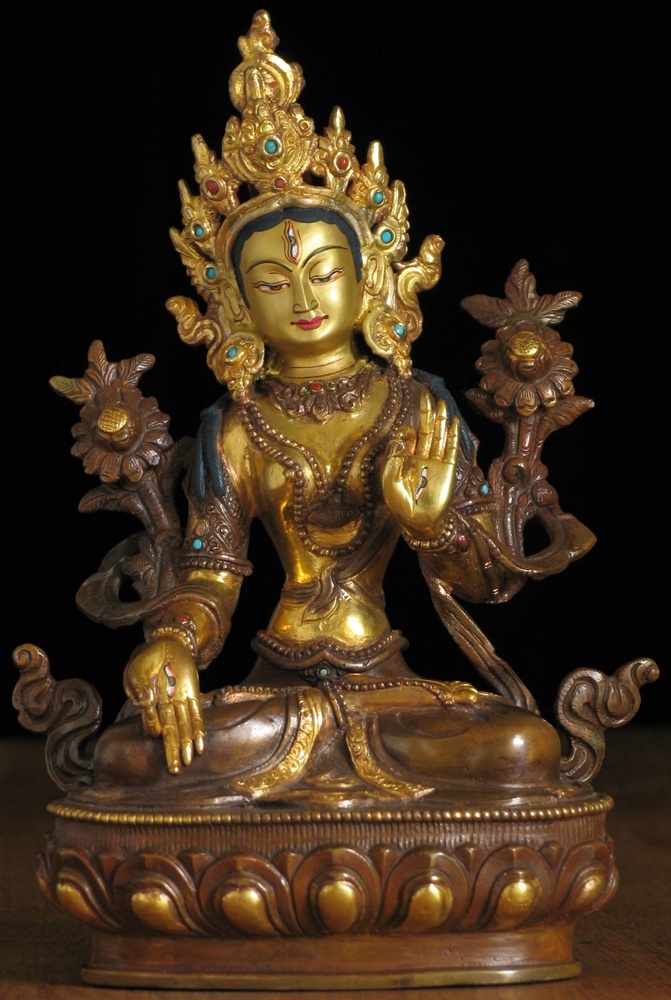 La Tara blanca, Buda femenina, o cómo se creó un mito!Angelika Klatte, Múnich, 7.6.2012 www.mujeres-hacen-Historia.jimdo.compor „Lebenswelt“ Centro de Estudio HumanistaBuscando arquetipos femeninosPor miles de años  (8-4000) se ha visto a las mujeres como seres exclusivamente emotivos que no eran capaces de pensar abstractamente, o de tener puntos de vista más profundos y por lo tanto no podían opinar en decisiones importantes en la sociedad. Desde hace unas pocas décadas, las mujeres están cambiando esta situación y están buscando modelos femeninos con el fin de redescubrir aspectos que están bloqueados o devaluados.Ya hace varios años que estoy investigando el tema de las diosas y arquetipos femeninos en los tiempos antiguos. El mito de la Tara y la historia de la princesa Wencheng son un buen ejemplo de un modelo femenino.Por lo tanto, quisiera contarles de esta Buda femenina, de la persona histórica - la princesa Wencheng y del ritual de Tara que forma parte de la práctica Mahayana, de la escuela Nyingma que es el budismo secreto tibetano.Por último, voy a hablar de la situación de esta historia en el presente.Cómo conocí a Tara y su Mito Planeaba un viaje a Nepal y fui en busca de un monasterio tibetano con el fin de aprender los fundamentos del budismo. Me enteré que en Múnich existía una especie de sucursal de este monasterio, el "Centro de Ayra Tara". En la sala de meditación del centro había una estatua de una mujer con el torso desnudo en el asiento del Buda, chapada en oro. Antes y después de la meditación, algunas personas se tiraron al suelo rezando. En este centro se estaba recogiendo dinero para poder comprar 21 Taras chapadas en oro. Cuando pregunté quién es Tara, me respondieron: "La Buda femenina – una diosa muy buena" pero nadie me podía contar más detalles.También en Nepal, en el monasterio budista en la sala de meditación había estatuas e imágenes del Buda, del Dalai Lama y de Tara. Encontré un pequeño libro acerca de Tara Verde y la versión del mito de Tara como lo cuenta el Dalai Lama:„Muchos años atrás, Tara adquirió como princesa Yeshe Dawa muchos méritos. Los monjes que reconocieron esto rogaron a la princesa, que pidiese por un renacimiento como hombre para que ella pudiese alcanzar la iluminación completa. Sin embargo la princesa se negó a hacerlo, diciendo que las diferencias entre los sexos era una ilusión e hizo el voto, de a partir de ese momento actuar y reencarnar exclusivamente en un cuerpo femenino hasta que todos los seres se hubiesen liberado del sufrimiento.”Entonces Tara era una mujer cuya vida se convirtió en un mito!En todas partes desde el templo más sagrado hasta  en las tiendas de souvenir encontré estatuas y cuadros de Tara, pero nadie me podía contar detalles y no encontré  libros sobre ella. Con la ayuda de una amiga de Nepal, encontré en Katmandú, en una librería tibetana, el mismo librito que había leído en el monasterio. Eso fue todo. Esta amiga me escribió un poco más tarde: Estaba hablando con un monje para aprender más acerca de Tara, pero él dijo que la historia de Tara era secreta y que se podía causar una mala reencarnación al lama si se enteraban personas equivocadas.Se despertó mi curiosidad!¿Por qué la historia de esta princesa que se convierte en Tara, en la Buda femenina, que aboga por la iluminación de las mujeres, es un secreto? Como se convirtió en un mito?De vuelta en Alemania busqué en internet y encontré que:Hay 21 Taras pero la más importante eran las conocidas como Tara Verde y Tara Blanca. Estas dos se encuentran realmente en la historia del Tíbet. Según la leyenda eran las dos mujeres budistas de Songstan Gampo, el primer Rey del Dharma de Tibet.  Bhrikuti de Nepal era Tara verde y Wencheng  una princesa china, Tara Blanca.La persona  históricacontexto histórico El sur de la meseta del Tíbet había sido habitada por nómadas durante miles de años, pero sólo después del siglo VII, la mayoría de las tribus tibetanas se asentaron y fueron unidas por el rey Songtsen Gampo, la primera figura tibetana histórica.Songtsen Gampo reinó desde 620 dC hasta 649 dC y fundó Lhasa la nueva capital. El no sólo creó la primera administración del Estado y puso en marcha el funcionamiento del sistema de transporte en el techo del mundo, sino también una creó una monarquía, cuyas conquistas se extendieron hasta Turquestán, Sichuan y Nepal.Debido a un tratado de paz entre dos poderes iguales llegaron a la princesa Bhrikuti de Nepal y el emperador Taizong de la dinastía Tang de China, envió a su hija Wencheng. Las dos fueron budistas. Matrimonio por razones políticas641 dC: Para poder dar a su hija Wencheng (el nombre significa "flor imperial del conocimiento") una situación adecuada "más allá de la civilización"  el emperador Taizong envió con la princesa no solamente músicos, damas de honor, el médico imperial Yisheng, monjes budistas, sino también libros con el conocimiento completo de la dinastía Tang, que estaba en ese momento en su hito cultural.Wencheng llevó también a la estatua del Buda Sakyamuni, considerado por los tibetanos como retrato vivo del Buda. Esta estatua es hoy la más sagrada de los tibetanos y es venerada como Jobo Sakyamuni.Hasta ese momento, el budismo se había expandido "alrededor de Tíbet".  Sólo con las dos princesas Wencheng y Bhrikuti esta religión llegó 1000 años después de Buda al Tíbet.Wencheng es venerada como una emanación de Tara Blanca, como Bodhisattva.El viaje de Xian (China) a Lhasa (Tíbet)Hasta el año 640 dC, existía sólo la transmisión oral en Tíbet pero sobre la historia del viaje de Wencheng que duro 2 años desde Xian en China hasta Lhasa en Tíbet hay muchas leyendas. Imaginemos este viaje; como se mueve una pequeña tropa imperial con caballos y tiendas en un largo viaje de China a Lhasa. Parte de este equipo es la hija del poderoso emperador Taizong y una impresionante estatua del buda chapada en oro, de una altura de un metro y medio.Las leyendas cuentan que la princesa repartía su comida con los pobres. Que casi muere al cruzar un río desbordado pero gracias al poder mágico del Buda se salvo y se curó. El pueblo tibetano la conoce como una mujer sabia con compasión y ella llega a conocer a los pueblos nómadas del Tíbet. Ella pasa el invierno en Yushu, vive con los nómadas y aprende la artesanía de las mujeres de Yushu.  Con la ayuda de su médico Yisheng cura a los enfermos.Como ella lleva también semillas, muestra a los nómadas como cultivar. Así comienza la agricultura en Tíbet. En muchos pueblos se quedan monjes budistas atrás para construir monasterios y para enseñar el budismo.Dicen también que Wencheng era muy religiosa y meditaba varias veces al día. Para la meditación conjunta colocaron la estatua del Buda rodea por  lámparas de mantequilla.  Eso fue sin duda muy impresionante para la gente. ¿Qué efecto tendría para ella misma? Vamos a tratar de empatizar: una chica joven, de alrededor de 16 a 18 años que hasta ahora estaba sobreprotegida y criada en su familia con las firmes reglas de la corte.Ahora ha perdido todas las condiciones de origen, perdió la casa de paredes sólidas, la familia, el mundo conocido, toda seguridad, toda comodidad y un futuro predecible. Le queda únicamente su fe y ella la fortalece con la meditación.  Así consigue un centro interno, una fuerza que viene de adentro, seguramente tocando así lo profundo y sagrado en su propia conciencia. Entonces llegan a la cordillera del Himalaya, a las montanas de  6-8000 m de altura. Paisajes que para cada cual, incluso si ve a las majestuosas montañas sólo brevemente, se despiertan registros profundos y místicos. La experiencia de avanzar lentamente a miles de metros sobre el nivel del mar, en estos paisajes extraordinarios que ciertamente dejan su marca, tocan mundos interiores profundos en ella.¿Se produjo la iluminación?El tiempo en LhasaLlegada a Lhasa, Wencheng vivía sola, sin el marido - al pie del Palacio Potala.  Primero construyó el área del templo "Ramoche" y más tarde construyo ahí también el primer hospital de Tíbet. Dos sabios doctores practicaban en este hospital, el médico chino Yisheng y el médico persa Galeno.Ya que se había muerto el sucesor, la leyenda cuenta que después de la muerte de Songstan Gampo,  Wencheng, que vivió hasta 480 dC, gobernó en Tibet junto con un primer ministro. Como se convirtió la princesa en mito?Mircea Eliade, un erudito de la religión, filósofo y escritor, dice: El acontecimiento histórico como tal no se mantiene en la tradición popular, con la importancia que tenga. El carácter de la memoria de los pueblos es ahistórico, la memoria colectiva no es capaz de capturar los eventos históricos y las personas, si no se los transforman en arquetipos, por lo que suprime toda sus características "históricos" y "personales". Cuáles eran los acontecimientos históricos:los cambios revolucionarios durante el reinado de Songstan Gampose define Lhasa como la nueva capital el poder ya no se hereda, sino que los funcionarios son elegidos sobre la base de sus calificacionesse instala una nueva legislación y jurisdicciónse construyen puentes, carreteras y canalescomienza un nuevo calendarioSe presenta la escritura y así empieza la historia escrita del Tíbet se estandarizan pesos y medidaslos médicos se capacitan en hospitalesse extiende el palacio Potala a nueve plantas gracias a la nueva arquitectura de Feng Shui Wencheng tenía muy buen conocimiento de astrología y de geomancia. Siguiendo su consejo, Songtsen Gampo construyó templos en todas partes  del Tíbet. Con la ayuda de la princesa se extiende el palacio de Potala a 9 pisos y se construyen los 9 templos más importantes del Tíbet.La construcción de estos templos tiene relación con la transformación religiosa de ese momento y merece una explicación.La religión predominante que había en Tíbet hasta la llegada del budismo (y que actualmente todavía tiene seguidores) se llamaba "Bön".  En esta religión hay una diosa muy importante.  Se trata de una diosa madre con todas las cualidades: da y quita la vita.  Su culto estaba extendido en todo el país, que constituía el cuerpo de ella!  Para que ella no se enfade con la nueva religión fue necesario cambiar su imagen e inmovilizarla. Así se inmovilizó sus brazos y sus piernas; pudiendo de esta forma garantizar la difusión del budismo.Esta fijación de la diosa (cuyo cuerpo era el país completo) se hizo con la ayuda del Feng Shui, Wencheng calculó dónde había que construir los templos sagrados budistas para “clavarla” y fijarla.  El templo más sagrado e importante del Tíbet , el Jokhang lo construyeron Wencheng y Bhrikuti juntas pues se erige en el corazón de la diosa.b) La contribución de Wencheng a la introducción del budismo en el TíbetFactores intangibles que contribuyen al lanzamiento de la nueva religión: el viaje con la estatua dorada del Buda por todo el paísel contacto cercano y positivo con la gentela compasión por la gente pobre con las que comparte su comidala capacidad de curar enfermos (a través de su médico) semillas y por lo tanto la agricultura que significa un cambio de vida totalsu obvia espiritualidadla manera de tratar la religión dominanteLos factores tangibles: monjes que quedaron en el camino del viaje para enseñar el budismo y para la construcción de monasteriosLa construcción de templos y monasterios en todo el país(Con esto ella creó la estructura para la nueva religión)En un momento en que la escritura recién fue creada es lógico deducir que los personajes de esta historia, de la historia fundacional del Tíbet, se conviertieron en mito. ¿Cuáles son las raíces mitológicos de la Tara?Según la leyenda y la iconografía Tara está conectada con srid (pa'i) rgyalmo de la religión Bön y con la diosa hindú Sarasvati.Bon era la religión en el Tíbet antes de la llegada del budismo y  srid (pa'i) rgyalmo es considerada como protectora de la tradición Bön, como una gran madre y como un símbolo de los ritmos de la vida y muerte.Hoy en día, se conoce Sarasvati como diosa hindú de la sabiduría y la educación pero sus antecedentes vienen de una cultura que se remonta a antes de los vedas, "la cultura del valle del Indo" fue una de las primeras civilizaciones urbanas, que se desarrolló alrededor de 3300-1300 aC a lo largo del río Indo en el noroeste del subcontinente indio. Se extendió por casi todo el actual Pakistán, partes de la India y Afganistán, era más extensa que el antiguo Egipto y Mesopotamia juntos. Esta cultura se conoce también como “cultura- Harappa o Mohenjo-Daro”. El Museo Arqueológico de Delhi la llama: la civilización Sarasvati.El ritual de Tara en Mahayana?Mircea Eliade, también dice: El ritual permite la renovación eterna del momento mítico. El ritual de la Tara es una meditación guiada, en la que se visualiza la diosa y  se recuerda sus cualidades: pureza perfecta, conciencia suprema,  conciencia trascendental, la capacidad de reconocer cualquier sufrimiento  para poder superar las enfermedades y prolongar la vida. Tara Blanca apoya a los que practican su ritual para  conseguir estados avanzados de  meditación. Todo esto no para uno mismo sino para poder ser más eficaz en el trabajo para la eliminación del sufrimiento de todos los seres vivos.Se recita su Mantra y se practica sus Mudras.Entonces los practicantes ven como desde la frente y desde el corazón de Tara se emite una luz blanca, que envuelve al que medita y se fusiono con ella.Para poder entender mejor este ritual, explicaré brevemente el Yoga Vajrayana, la forma del budismo tibetano. Viene de la escuela Nyingma que llegó en el octavo siglo al Tibet con Padmasambhava un mística tántrica del sur de la India.Un "secreto" modo en el budismo Vajrayana es el Mahayana, o el yoga de la divinidad. En el centro de la meditación personal hay un ser completamente iluminado, como Tara. En el yoga de la divinidad se visualiza la deidad, se conecta con ella y se fusiona con ella, con el fin de activar las cualidades divinas dentro de uno mismo. Muy importante en esta meditación es según:La deidad no está fuera, no es separada y no es aparte de mí. La idea es Mahayana es, si reconozco a la deidad, entonces reconozco lo divino en mi. La deidad es un símbolo de la condición original, que realmente somos.¿Cuál es la situación en el presente?Por un lado, Tara no es sólomente venerada como un Buda y una diosa tántrica en el Tíbet, sino desde Nepal hasta el Sur de la India, en China, Mongolia, Japón y otros países budistas, así como los budistas de Alemania que la conocen.Por otro parte, el régimen comunista de China presenta la historia de la princesa Wencheng como si con el matrimonio con Songstan Gampo, el Tibet se hizo provincia de China y por lo tanto justifican con esta historia su  ocupación del Tíbet. Desde 1950 la fuerza militar china ha destruido miles de monasterios y los santuarios, matando a centenas de miles de monjes y monjas.El 12 de Marzo 1959 más de 15.000 mujeres se manifestaron en contra de este terror.  De las 300 mujeres que fueron encarceladas como organizadoras de la rebelión, sólo han podido sobrevivir cuatro que hoy están en exilio en la India.Esto explica la pregunta porqué el secreto sobre la conexión entre la persona histórica de la princesa Wencheng y la Buda Tara y porqué no existe como parte del mito "el camino hacia la iluminación" como en la historia del Buda Gautama - Siddharta.Resumen¿Buscando a arquetipos femeninos encuentro a Tara, la Buda femeninaAl igual que el Buda, era un ser humano, una princesa de la cual se dice que se iluminó y luego se convirtió en un mito, en deidad.La historia de su vida, es la historia fundacional del Tíbet y de la llegada del budismo al Tíbet.Su mito tiene sus raíces en los antiguos mitos originarios.Con la ayuda del "yoga de deidades" sus atributos están todavía influenciando a los líderes tibetanos (porque religion y política en Tíbet están juntos).Debido a que el régimen comunista chino utiliza la historia de  Wencheng para ocupar Tíbet, combatiendo y persiguiendo lo religioso; la historia ha sido separada del mito.